1. Instrument
2. Fotball-lag (engelsk)
3. Til hest
4. Kan man male på
5. Høytid etter påske
6. Ikke over
7. Pålegg
 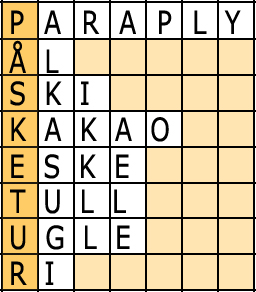 